Размышление о современном русском театреРусский театр – великое, неповторимое искусство. Многие наши гениальные драматурги писали пьесы для театров, многие наши гениальные актёры работали там. Он пережил многое. Пережил страшные войны, смены власти, кризисы, реформы …и дожил до сегодняшней поры. Как он изменился за эти годы и куда же подевались все хорошие актёры, режиссеры и драматурги? Они все ещё есть. Проблема в том, что никто из них не может найти приемлемую работу. В хороших театрах все места заняты  определёнными людьми, и они их не отдадут ни в коем случае. Есть ещё вариант пойти в русло этого популярного нынче авангарда. Но в таком случае артист не может быть уверен, что его не заставят выходить на сцену голым или совершать другие подобные непристойности. Одним из «прогрессивных» режиссёров, практикующих такие методы натурализма, является Кирилл Серебренников, известный уже на всю страну «аппендикс» русского театра и кино. В его спектаклях не преследуется цель создать что-то нравственное, интересное и вечное. Думаю, что он даже не старается. Ведь единственный козырь в его рукаве – это так называемый «шокирующий эффект».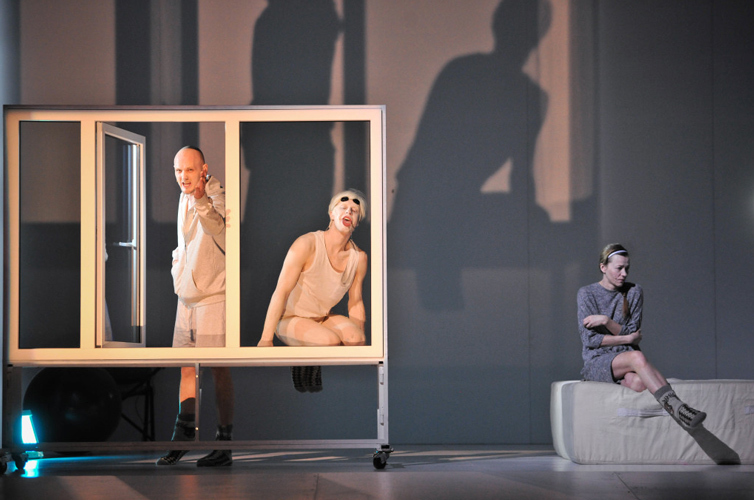    Если показать на сцене что-то отвратительное и/или неприличное, то публика возможно решит, что слишком глупа для того, чтобы понять посыл этого «искусства». На самом же деле спектакли Серебренникова подчас не несут никакой смысловой нагрузки, а служат только лишь поводом для оголения людей на сцене. Как писали в одном авторитетном интернет-источнике, голые тела, особенно мужские, стали фирменным стилем «прогрессивного» режиссера. Шокирующий эффект должен использовать уместно, только когда этого требует сюжет. Ибо форма без содержания есть лишь пустая оболочка. Шкура театра, причём вывернутая наизнанку. Лёгкий нарыв на теле нашей культуры, постепенно превращающийся в мерзкую, гноящуюся опухоль. Но в чем же причина всего этого? Почему становятся популярными такие вот одиозные и пошлые персонажи, а классический театр с талантливыми режиссёрами и актёрами не получает должного финансирования, да и людей туда ходит всё меньше? Всё дело в нас самих. В зрителях. Наше обрюзгшее, прогнившее до мозга костей общество не желает видеть прекрасное. Наше пошлое общество желает хлеба и зрелищ. И им абсолютно безразлично их качество. Мы так привыкли винить правительство и отдельных маргинальных личностей, что совсем забыли о том, кто в действительности властен над всем этим. Если фильм плох, то не ходите на него в кинотеатр. Если вы знаете, что в Гоголь-Центре пропагандируют пошлость, то не ходите на серебренниковские спектакли. И прежде чем начать выискивать соринки в чужих глазах, выньте бревно из своих. В.Маяковский утверждал: «Театр – не отображающее зеркало, а увеличивающее стекло». Верится, что русский театр будет творить добро и отойдет от порнографии и пошлости.   Ведь классика не умирает, в этом истина русского драматического искусства.       Фёдор Шмелёв, 9 Б класс, школа № 149 им. Героя Советского Союза Ю.Н.Зыкова, посёлок «Сокол», Москва